وزارة التعليم العالي والبحث العلمي 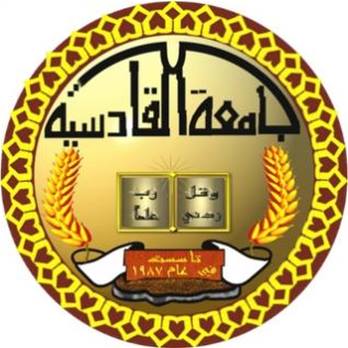          جامعة القادسية كلية التربية / قسم اللغة العربية      الدراسة الصباحية   الاستثناء في اللغة العربيةبحث قدمته الطالبة :   ليلى سعد غافلالى مجـلــــــس كليــــــــــة التربـــــــــــية / قســــــــم اللــــــغة العربـــــيةلجزء من متطلبات نيل شهادة البكالوريوس في اللغة العربيةبإشرافد0 مصطفى عبد كاظم1439هـ                                             2018 مبسم الله الرحمن الرحيمالمقدمة الحمد لله رب العالمين والصلاة والسلام على اشرف المرسلين محمد واله الطيبين الطاهرين واصحابه المنتجبين وبعد : ان اللغة العربية هي اشرف اللغات بها نزل كتاب الله المبين على اشرف المرسلين لتبيان اصول هذا ادين قال تعالى : (نَزَلَ بِهِ الرُّوحُ الْأَمِينُ (193) علَى قَلْبِكَ لِتَكُونَ مِنَ الْمُنْذِرِينَ (194) بِلِسَانٍ عَرَبِيٍّ مُبِينٍ( الشعراء 193-195 ومن ذلك علم النحو  فهو علم شريف لا يستغني عنه كل  كل من طلب علم او كان معلماً  لانه يوصل الى الطريق المقصود ويقرب المعنى المراد  وذلك لانه علم خادم لكتاب الله وسنه نبيه (ص) وقد قيل عنه بانه مفتاح العلوم وذلك صحيح ، فلا تكاد تجد علماً من علوم الشريعة الا وكان النحو لصاحبه عوناً في فهم معانيه والتبحر في مسائله والغوص في دقائقه  وخوافيه مما زادني رغبة وحباً لدراسة النحو العربي واخترت عنواناً لبحث متواضع ( الاستثناء في اللغة العربية ) قسم البحث الى تمهيد وثلاثة مباحث  درست في التمهيد الاستثناء لغة واصطلاحاً ودرست في المبحث الاول ادوات الاستثناء  والمبحث الثاني درست فيه اقسام الاستثناء والمبحث الثالث درست فيه تكرار ( الا) ومجئ ( الا)  بمنزلة غير وايضا درست في هذا المبحث حذف المستثنى وشبه الاستثناء  ثم اختتمت البحث بجملة من النتائج  التي توصلت اليها مشفوعة بقائمة من المصادر والمراجع وقد واجهتني بعض الصعوبات منها ضيق الوقت وقلة المصادر .
ولا يسعني في هذا الا  ان اقدم الشكر الجزيل الى استاذتي الذين تتلمذت على ايديهم وفقهم الله ورعاهم ولاسيما الاستاذ المشرف الدكتور مصطفى عبد كاظم .واخر دعوانا ان الحمد لله رب العالمين والصلاة والسلام على اشرف الانبياء والمرسلين محمد واله الطيبين الطاهرين .                           	الخاتمةفي ضوء دراستي لموضوع الاستثناء  في اللغة العربية توصلت الى جملة من النتائج التي كانت اجتهاد مني نتيجة اطلاعي على عدد من كتب النحو فقد توصلت الى :تعريفه لغة واصطلاحاً ومكونات جملته  حيث تتكون جملة الاستثناء من المستثنى منه والمستثنى  واداة الاستثناء .ادوات الاستثناء فهي ثمان ادوات ( الا  وايضا اسماء الاستثناء ( غير  وسوى ) ، وافعال الاستثناء ( خلا وعدا وحاشا )، ( وليس ولايكون ) ) .اقسام الاستثناء ( التام والمفرغ ) والتام يقسم الى ( متصل ومنقطع ) تكرار ( الا) وحكمها ، ومجئ الا بمنزلة ( غير) وكذلك توصلت ايضاً الى حذف المستثنى وشبه الاستثناء واخيراً اقول اني بذلت جهداً في هذا البحث واتمنى من الله التوفيق والسداد .والحمد لله اولاً واخراً